Об утверждении Плана мероприятий администрации Эльбарусовского сельскогопоселения по противодействию коррупциина 2021-2023 годыРуководствуясь Федеральным законом от 06.10.2003г. № 131-ФЗ «Об общих принципах организации местного самоуправления в Российской Федерации», Федеральным законом от 19.12.2008г. № 273-ФЗ «О противодействии коррупции», в целях совершенствования правовых, организационных и иных механизмов противодействия  коррупции, администрация Эльбарусовского сельского поселенияПОСТАНОВЛЯЕТ:1. Утвердить План мероприятий администрации Эльбарусовского сельского поселения по противодействию коррупции на 2021-2023 годы. 2. Настоящее Постановление вступает в силу с момента подписания.3. Контроль за исполнением настоящего Постановления оставляю за собой.  Глава Эльбарусовского сельского поселения                               Р.А.Кольцова                   Приложение  к постановлению администрацииЭльбарусовского сельского поселения от 29 декабря 2020 г. № 102     План мероприятий Администрации Эльбарусовского сельского поселения по противодействию коррупции на 2021-2023 годы ЧĂВАШ РЕСПУБЛИКИСĔнтĔрвĂрри РАЙОНĚХУРАКАССИ ПОСЕЛЕНИЙĚНЯЛ ХУТЛĂХĚЙЫШĂНУ29 раштав 2020 №102 Хуракасси ялĕЧĂВАШ РЕСПУБЛИКИСĔнтĔрвĂрри РАЙОНĚХУРАКАССИ ПОСЕЛЕНИЙĚНЯЛ ХУТЛĂХĚЙЫШĂНУ29 раштав 2020 №102 Хуракасси ялĕ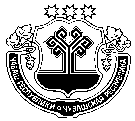 ЧУВАШСКАЯ РЕСПУБЛИКАМАРИИНСКО-ПОСАДСКИЙ РАЙОНАДМИНИСТРАЦИЯЭЛЬБАРУСОВСКОГО СЕЛЬСКОГО ПОСЕЛЕНИЯПОСТАНОВЛЕНИЕ29 декабря 2020 № 102деревня ЭльбарусовоЧУВАШСКАЯ РЕСПУБЛИКАМАРИИНСКО-ПОСАДСКИЙ РАЙОНАДМИНИСТРАЦИЯЭЛЬБАРУСОВСКОГО СЕЛЬСКОГО ПОСЕЛЕНИЯПОСТАНОВЛЕНИЕ29 декабря 2020 № 102деревня ЭльбарусовоМероприятия   противодействию коррупцииСрок      выполненияОтветственные  исполнителиОжидаемые результатыОжидаемые результатыРаздел 1. Нормативно-правовое и организационное обеспечение антикоррупционной деятельностиРаздел 1. Нормативно-правовое и организационное обеспечение антикоррупционной деятельностиРаздел 1. Нормативно-правовое и организационное обеспечение антикоррупционной деятельностиРаздел 1. Нормативно-правовое и организационное обеспечение антикоррупционной деятельностиРаздел 1. Нормативно-правовое и организационное обеспечение антикоррупционной деятельности1.1. Разработка (корректировка)  нормативных правовых актов в сфере противодействия коррупции в связи с развитием федерального законодательстваПо мере изменений законодательства Ведущий специалист - эксперт администрации Совершенствование нормативно-правовой базы по противодействию коррупции, своевременное внесение изменений в муниципальные правовые акты в сфере противодействия коррупцииСовершенствование нормативно-правовой базы по противодействию коррупции, своевременное внесение изменений в муниципальные правовые акты в сфере противодействия коррупции1.2. Разработка и корректировка Плана мероприятий администрации Эльбарусовского сельского поселения попротиводействию коррупции При необходимостиВедущий специалист-эксперт администрации Систематизация работы по противодействию коррупцииСистематизация работы по противодействию коррупции1.3. Проведение мониторинга реализации Плана мероприятий администрации Эльбарусовского сельского поселения попротиводействию коррупции ЕжеквартальноГлава поселенияВедущий специалист-эксперт администрации Выполнение в полном объеме и в установленные сроки мероприятий по противодействию коррупцииВыполнение в полном объеме и в установленные сроки мероприятий по противодействию коррупции1.4. Подготовка сводной, обобщающей информации о реализации Плана противодействия коррупции в администрации поселения, включение информации в отчет Главы перед населениемЕжегодно, в первом квартале года следующего за отчетным Глава поселенияСистематизация сведений, обеспечение доступности и открытости деятельности по противодействию  коррупцииСистематизация сведений, обеспечение доступности и открытости деятельности по противодействию  коррупции1.5 Анализ и внесение изменений в административные регламенты предоставления муниципальных услуг (исполнения муниципальных функций) в соответствии с изменениями действующего законодательстваПо мере изменений законодательства Ведущий специалист-эксперт администрации Своевременное внесение изменений и размещение на официальном сайте АдминистрацииСвоевременное внесение изменений и размещение на официальном сайте Администрации 1.6.Осуществление комплекса организационных, разъяснительных и иных мер по соблюдению лицами, замещающими муниципальные должности ограничений, запретов и исполнения обязанностей, установленных законодательством РФ в целях противодействия коррупцииПостоянноГлава поселенияСвоевременное доведение до муниципальных служащих положений законодательства РФ о противодействии  коррупции путем ознакомления на рабочих совещаниях, направления информации в письменном виде Своевременное доведение до муниципальных служащих положений законодательства РФ о противодействии  коррупции путем ознакомления на рабочих совещаниях, направления информации в письменном виде 1.7. Обучение муниципальных служащих, в должностные обязанности которых входит участие в противодействии коррупциидо 31 декабряГлава поселенияорганизационный отделПовышение квалификацииПовышение квалификацииРаздел 2. Меры по совершенствованию муниципального управления в целях предупреждения коррупцииРаздел 2. Меры по совершенствованию муниципального управления в целях предупреждения коррупцииРаздел 2. Меры по совершенствованию муниципального управления в целях предупреждения коррупцииРаздел 2. Меры по совершенствованию муниципального управления в целях предупреждения коррупцииРаздел 2. Меры по совершенствованию муниципального управления в целях предупреждения коррупции2.1. Работа по обеспечению контроля за выполнением принятых контрактных обязательств, прозрачности процедур закупок, преимущественному использованию механизма аукционных торгов для определения исполнителя проведения  ремонтных работ муниципального жилого фонда и ремонта дорог; совершенствование нормативной базы в данной сферепостоянноведущий специалист-эксперт администрацииведущий специалист-эксперт администрацииОбеспечение неукоснительного соблюдения требований действующего законодательства при осуществлении закупок товаров, работ, услуг для муниципальных нуждРаздел 3. Меры по информационному обеспечениюРаздел 3. Меры по информационному обеспечениюРаздел 3. Меры по информационному обеспечениюРаздел 3. Меры по информационному обеспечениюРаздел 3. Меры по информационному обеспечению3.1. Обеспечение регулярного размещения информации, относящейся к вопросам противодействия коррупции,  на официальном сайте Администрации поселения, публикация материалов в муниципальной газете «Посадский  вестник»постоянноведущий специалист-эксперт администрацииведущий специалист-эксперт администрацииОбеспечение открытости и доступности информации об антикоррупционной деятельности  Количество размещенных публикаций, статей антикоррупционной направленностиРаздел 4. Меры по кадровому обеспечениюРаздел 4. Меры по кадровому обеспечениюРаздел 4. Меры по кадровому обеспечениюРаздел 4. Меры по кадровому обеспечениюРаздел 4. Меры по кадровому обеспечению4.1. Оказание консультативной помощи муниципальным служащим по вопросам предоставления в уполномоченный орган сведений о доходах, расходах, об имуществе и обязательствах имущественного характераПо мере необходимостиведущий специалист-эксперт администрацииведущий специалист-эксперт администрации4.2. Оказание консультативной помощи муниципальным служащим по вопросам, связанным с соблюдением ограничений, выполнением обязательств, не нарушением запретов, установленных Федеральным законом от 02 марта 2007 года 25-ФЗ «О муниципальной службе в Российской Федерации» По мере необходимостиведущий специалист-эксперт администрацииведущий специалист-эксперт администрации4.3. Привлечение на муниципальную службу квалифицированных специалистов путем проведения конкурсов на замещение вакантных должностей муниципальной службы, конкурсов в кадровый резерв1 полугодиеВедущий специалист - эксперт администрацииВедущий специалист - эксперт администрацииФормирование на конкурсной основе кадрового состава Администрации4.4. Получение дополнительного профессионального образования по направлению «Государственные и муниципальные закупки» муниципальными служащими По мере необходимостиГлава администрацииГлава администрацииПовышение грамотности, предупреждение нарушений законодательства о контрактной системе в сфере закупок для обеспечения муниципальных нужд Раздел 5. Реализация и развитие механизмов противодействия коррупцииРаздел 5. Реализация и развитие механизмов противодействия коррупцииРаздел 5. Реализация и развитие механизмов противодействия коррупцииРаздел 5. Реализация и развитие механизмов противодействия коррупцииРаздел 5. Реализация и развитие механизмов противодействия коррупции5.1. Анализ сведений о доходах, расходах, об  имуществе и обязательствах имущественного характера, представленных лицами, замещающими муниципальные должностиДо 01 ноябряКомиссия по соблюдению требований к служебному поведению муниципальных служащих и урегулированию конфликта интересовКомиссия по соблюдению требований к служебному поведению муниципальных служащих и урегулированию конфликта интересовПредупреждение и выявление случаев предоставления недостоверных и (или) неполных сведений о доходах, расходах, об  имуществе и обязательствах имущественного характера, представленных лицами, замещающими муниципальные должности5.2. Проведение анализа и проверки соблюдения лицами, замещающими муниципальные должности запретов, ограничений и требований, установленных в целях противодействия коррупции, в том числе: обязанности по предварительному уведомлению представителя нанимателя о выполнении иной оплачиваемой работы;порядка сообщения о получении подарка в связи с их должностным положением или исполнением ими служебных (должностных) обязанностей, о сдаче и оценке подарка, реализации (выкупе) и зачислении в доход бюджета средств, вырученных от его реализацииДо 01 ноябряКомиссия по соблюдению требований к служебному поведению муниципальных служащих и урегулированию конфликта интересовКомиссия по соблюдению требований к служебному поведению муниципальных служащих и урегулированию конфликта интересовКоличество выявленных нарушений, в том числе:неисполнение муниципальными служащими обязанности по предварительному уведомлению представителя нанимателя о выполнении иной оплачиваемой работы;несоблюдение лицами, замещающими муниципальные должности установленного порядка сообщения о получении подарка5.3.Обеспечение действенного функционирования Комиссии по соблюдению требований к служебному поведению муниципальных служащих и урегулированию конфликта интересов, повышение эффективности реализации принимаемых комиссиями решенийПостоянноГлава поселенияГлава поселенияОбеспечение соблюдения муниципальными служащими ограничений и запретов, требований о предотвращении или урегулированию конфликта интересов, требований к служебному поведению, установленных законодательством РФ о противодействии коррупции, а также осуществление мер по предупреждению коррупции. Размещение на официальном сайте информации о результатах рассмотрения комиссией вопросов соблюдения требований антикоррупционного законодательства поведению, установленных законодательством РФ о противодействии коррупции5.4. Обеспечение взаимодействия с правоохранительными органами и иными государственными органами по вопросам противодействия коррупцииПо мере необходимостиГлава поселенияГлава поселенияСвоевременное оперативное реагирование на коррупционные правонарушения и обеспечение соблюдения принципа неотвратимости юридической ответственности за коррупционные и иные правонарушения. Обеспечение осуществления защиты служащих, сообщивших о коррупционных правонарушенияхРаздел 6. Взаимодействие с институтами гражданского обществаРаздел 6. Взаимодействие с институтами гражданского обществаРаздел 6. Взаимодействие с институтами гражданского обществаРаздел 6. Взаимодействие с институтами гражданского обществаРаздел 6. Взаимодействие с институтами гражданского общества6.1 Проведение личного приема граждан Главой  администрации Эльбарусовского сельского поселения  по вопросам противодействия коррупцииЕжемесячно,каждый второй вторникГлава поселенияГлава поселенияУстановление фактов, способствующих возникновению различного рода злоупотреблений, конфликтов интересов и других правонарушений со стороны муниципальных служащих Администрации. Принятие соответствующих мер реагирования6.2. Рассмотрение в соответствии с действующим законодательством обращений граждан и организаций, содержащих сведения о коррупцииПостоянноГлава поселенияГлава поселенияПринятие необходимых мер по информации, содержащейся в обращениях граждан и организаций о фактах проявления коррупции. Проведение проверки по всем изложенным в обращениях фактам коррупционных правонарушений. Своевременное направление материалов в правоохранительные органы и прокуратуру6.3. Размещение информационно-пропагандистских материалов антикоррупционной направленности  в печатном издании и на официальном сайте администрацииПостоянноВедущий специалист-эксперт администрацииВедущий специалист-эксперт администрацииПовышение правовой грамотности граждан по вопросам противодействия коррупции